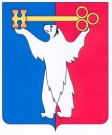 АДМИНИСТРАЦИЯ ГОРОДА НОРИЛЬСКАКРАСНОЯРСКОГО КРАЯПОСТАНОВЛЕНИЕ17.11.2023                                              г. Норильск                                                  № 540О внесении изменения в постановление Администрации города Норильска от 24.01.2019 № 32В целях приведения наименования вида спорта в соответствие с Всероссийским реестром видов спорта, Федеральным законом от 04.12.2007 № 329-ФЗ «О физической культуре и спорте в Российской Федерации»,ПОСТАНОВЛЯЮ:1. Внести в Примерное положение об оплате труда работников муниципальных бюджетных учреждений дополнительного образования (спортивных школ), подведомственных Управлению по спорту Администрации города Норильска, утвержденное постановлением Администрации города Норильска от 24.01.2019 № 32 (далее – Примерное положение), следующее изменение:1.1. В Приложении № 2 к Примерному положению слова «ВИД СПОРТА «ПАУЭРЛИФТИНГ» (ТРОЕБОРЬЕ) <*>» заменить словами «ВИД СПОРТА «ПАУЭРЛИФТИНГ» (ТРОЕБОРЬЕ, ЖИМ) <*>».2. Опубликовать настоящее постановление в газете «Заполярная правда» и разместить его на официальном сайте муниципального образования город Норильск. Глава города Норильска						    	                Д.В. Карасев